Publicado en Madrid el 27/09/2018 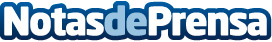 DHL Parcel Iberia presenta al mercado su proyecto de Europa doméstica en eShow Madrid 2018DHL Parcel participa en eShow Madrid, el mayor congreso de eCommerce y Marketing Digital en EspañaDatos de contacto:Noelia Perlacia915191005Nota de prensa publicada en: https://www.notasdeprensa.es/dhl-parcel-iberia-presenta-al-mercado-su Categorias: Nacional Marketing Madrid Emprendedores Logística E-Commerce Consumo Industria Automotriz http://www.notasdeprensa.es